А Д М И Н И С Т Р А Ц И ЯЗОЛОТОДОЛИНСКОГО СЕЛЬСКОГО ПОСЕЛЕНИЯПАРТИЗАНСКОГО МУНИЦИПАЛЬНОГО РАЙОНАПОСТАНОВЛЕНИЕ11 октября 2019 г.                             село Золотая Долина	                           №  47 -пО создании в целях пожаротушения условий для забора в любое время года воды из источников наружного водоснабжения, расположенных в границах Золотодолинского сельского поселения и на прилегающих территорияхВ соответствии с п.80 Правил противопожарного режима в Российской Федерации, утвержденных Постановлением Правительства РФ от 25.04.2012 года № 390,руководствуясь Федеральным законом от 06.10.2003 № 131-ФЗ «Об общих принципах организации местного самоуправления в Российской Федерации», Федеральным законом от 21.12.1994 № 69-ФЗ «О пожарной безопасности», Федеральным законом от 22.02.2008 года № 123-ФЗ «Технический регламент о требованиях пожарной безопасности», Федеральным законом от 25 апреля 2012 г. № 390 «О противопожарном режиме», Постановлением Правительства РФ от 18 августа 2016 г. № 807 «О внесении изменений в некоторые акты Правительства РФ  по вопросу обеспечения пожарной безопасности территорий», Уставом Золотодолинского сельского поселения Партизанского муниципального района, в целях создания условий для забора в любое время года воды из источников наружного водоснабжения на территории Золотодолинского сельского поселения, ПОСТАНОВЛЯЮ:1. Утвердить Перечень источников противопожарного водоснабжения и мест для забора воды в целях пожаротушения в любое время года из источников наружного противопожарного водоснабжения на территории Золотодолинского сельского поселения (приложение №1).2. Утвердить Правила учета и проверки наружного противопожарного водоснабжения и мест для забора воды на территории Золотодолинского сельского поселения (приложение № 2).3. Проводить два раза в год проверку всех источников наружного противопожарного водоснабжения на территории Золотодолинского сельского поселения, независимо от их ведомственной принадлежности и организационно – правовой формы, результаты проверки оформлять актом.
             4. Администрации Золотодолинского сельского поселения, а также организациям всех форм собственности, имеющим источники наружного противопожарного водоснабжения:
             4.1. Принимать немедленные меры по устранению выявленных в ходе проведённой проверки неисправностей противопожарного водоснабжения.
             4.2. Оборудовать все источники противопожарного водоснабжения указателями в соответствии с требованиями НПБ «Цвета сигнальные. Знаки пожарной безопасности, виды, размеры, общие технические требования».
             5. Руководителям предприятий, организаций, находящихся на территории Золотодолинского сельского поселения определить порядок беспрепятственного доступа подразделений пожарной охраны на территорию предприятий, организаций для заправки водой, необходимой для тушения пожаров, а также для осуществления проверки их технического состояния.
            6. Контроль за выполнением настоящего постановления возложить на директора МКУ «Административно-хозяйственное управление» Золотодолинского сельского поселения С. Г. Солодкую.7. Постановление подлежит размещению на официальном сайте администрации Золотодолинского сельского поселения. 8. Постановление вступает в силу со дня подписания.Врио главы администрацииЗолотодолинского сельского поселения  	М. С. ВасинаПриложение № 1к постановлению администрации Золотодолинского сельского поселения от 11.10.2019 № 47-п Переченьисточников противопожарного водоснабжения, расположенных на территории Золотодолинского сельского поселения, предназначенных для тушения пожаровПриложение № 1к постановлению администрации Золотодолинского сельского поселения от 11.10.2019 № 47-п ПРАВИЛАучета и проверки наружного противопожарного водоснабжения и мест для забора воды на территории Золотодолинского сельского поселения1.Общие положения.1.1.  Настоящие Правила действуют на всей территории Золотодолинского сельского поселения и обязательны для исполнения 1.2.  Наружное противопожарное водоснабжение - хозяйственно-питьевой водопровод с расположенными на нем пожарными гидрантами, пожарные водоемы, водонапорные башни, а также другие естественные и искусственные водоисточники, вода из которых используется для целей пожаротушения, независимо от их ведомственной принадлежности и организационно-правовой формы.1.3.  Ответственность за техническое состояние источников противопожарного водоснабжения и установку указателей несёт собственник, в ведении которого они находятся.1.4. Подразделения пожарной охраны Партизанского района имеют право на беспрепятственный въезд на территорию источников противопожарного водоснабжения и мест для забора воды в целях пожаротушения в любое время года на территории Золотодолинского сельского поселения,2. Техническое состояние, эксплуатация и требования к источникам противопожарного водоснабжения.2.1. Постоянная готовность источников противопожарного водоснабжения для успешного использования их при тушении пожаров обеспечивается проведением основных подготовительных мероприятий:- точным учетом всех источников противопожарного водоснабжения; - систематическим контролем за состоянием водоисточников; - периодическим испытанием водопроводных сетей на водоотдачу (1 раз в год);- своевременной подготовкой источников противопожарного водоснабжения к условиям эксплуатации в весенне-летний и осенне-зимний периоды.2.2 Источники противопожарного водоснабжения должны находиться в исправном состоянии и оборудоваться указателями, установленными на видных местах, в соответствии с нормами пожарной безопасности (НПБ 160-97) (таблица). Ко всем источникам противопожарного водоснабжения должен быть обеспечен подъезд шириной не менее 3,5 м.2.3.  Свободный напор в сети противопожарного водопровода низкого давления (на уровне поверхности земли) при пожаротушении должен быть не менее 10 м.2.4.  Пожарные водоемы должны быть наполнены водой. К водоему должен быть обеспечен подъезд с твердым покрытием и разворотной площадкой. 2.5.  Водонапорные башни должны быть оборудованы пожарными выходами для забора воды пожарной техникой и иметь подъезд с твердым покрытием шириной не менее 3,5м..2.6. В зимнее время при замерзании воды прорубается прорубь размером 1x1 м, а пирс очищается от снега и льда.2.7. В летнее время при понижении уровня воды в местах забора воды устраивать котлован (приямок).2.8. Источники противопожарного водоснабжения допускается использовать только при тушении пожаров, проведении занятий, учений и проверке их работоспособности.3. Учет и проверка наружного противопожарного водоснабжения и мест для забора воды на территории поселения3.1. Собственники объектов противопожарного водоснабжения обязаны вести строгий учет и проводить плановые совместные с подразделениями Государственной противопожарной службы проверки имеющихся в их ведении источников противопожарного водоснабжения.
3.2. С целью учета всех водоисточников, которые могут быть использованы для тушения пожара, администрация Золотодолинского сельского поселения совместно с Государственной противопожарной службой не реже одного раза в пять лет проводят инвентаризацию противопожарного водоснабжения.
3.3. Проверка противопожарного водоснабжения производится 2 раза в год.
3.4. При проверке пожарного водоема проверяется:
- наличие на видном месте указателя установленного образца;
- возможность беспрепятственного подъезда к пожарному водоему;
- степень заполнения водой и возможность его пополнения;
- наличие площадки перед водоемом для забора воды;
- герметичность задвижек (при их наличии);
3.5. При проверке других приспособленных для целей пожаротушения источников водоснабжения проверяется наличие подъезда и возможность забора воды в любое время года.
4. Инвентаризация противопожарного водоснабжения.
4.1. Инвентаризация противопожарного водоснабжения проводится не реже одного раза в пять лет.
4.2. Инвентаризация проводится с целью учета всех водоисточников, которые могут быть использованы для тушения пожаров и выявления их состояния и характеристик.
4.3. Для проведения инвентаризации водоснабжения постановлением Главы Золотодолинского сельского поселения создается межведомственная комиссия, в состав которой входят: представители органов местного самоуправления Золотодолинского сельского поселения, органа государственного пожарного надзора, абоненты
4.4. Комиссия путем детальной проверки каждого водоисточника уточняет:
- вид, численность и состояние источников противопожарного водоснабжения, наличие подъездов к ним;
- причины сокращения количества водоисточников;
- наличие насосов, их состояние;
- выполнение планов замены пожарных кранов,
- строительства новых водоемов, пирсов, колодцев. 
4.5. По результатам инвентаризации составляется акт инвентаризации и ведомость учета состояния водоисточников.5. Ремонт и реконструкция противопожарного водоснабжения.
5.1. Собственники, в ведении которых находится неисправный источник противопожарного водоснабжения, обязаны в течение 10 дней после получения сообщения о неисправности произвести ремонт водоисточника. В случае проведения капитального ремонта или замены водоисточника сроки согласовываются с государственной противопожарной службой.
6. Особенности эксплуатации противопожарного водоснабжения в зимних условиях.
6.1. Ежегодно в октябре – ноябре производится подготовка противопожарного водоснабжения к работе в зимних условиях, для чего необходимо:
- проверить уровень воды в водоёмах, исправность теплоизоляции и запорной арматуры;
- произвести очистку от снега и льда подъездов к пожарным водоисточникам;
-обеспечить условия для обогрева емкостей для забора воды в зимнее время.№№ п\пНаименование населенных пунктовНаименование населенных пунктовИсточникпротивопожарноговодоснабженияРасположение на местности122341С. Золотая ДолинаС. Золотая ДолинаПожарный гидрант С. Золотая Долина  ул. Летная, 2222С. Золотая ДолинаПожарный кранС. Золотая Долина ул. Спортивная 3А (здание котельной)33С. Золотая ДолинаПротивопожарный водоемС. Золотая Долина  около дома № 81А по ул. Центральная 44С. ПеретиноПожарный гидрантС. Перетино ул. Черняховского,555С. ПеретиноВодонапорная башня, оборудованная пожарной полугайкой для забора воды пожарной машинойС. Перетино ул. Черняховского66С. ПеретиноВодонапорная скважина оборудованная заливным шлангом для заправки водой через горловину пожарной машинойС. Перетино ул. Черняховского№ п/пЗнакСмысловое значениеВнешний видПорядок применения1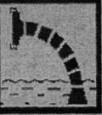 пожарный водоисточникформа: КВАДРАТ фон: КРАСНЫЙ символ: БЕЛЫЙиспользуется для обозначения места нахождения пожарного водоема или пирса для пожарных машин2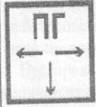 пожарный гидрантформа: КВАДРАТ фон: БЕЛЫЙ символ: КРАСНЫЙиспользуется для обозначения места нахождения подземного пожарного гидранта. На знаке должны быть цифры, обозначающие расстояние до гидранта в метрах